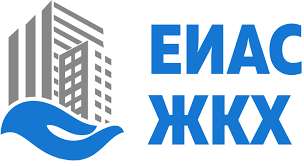 Уважаемые жители!Для жителей городских округов Московской области на базе личного кабинета клиента «ЕИАС ЖКХ» разработан новый онлайн сервис по оповещению об аварийных и плановых ремонтных работах на сетях холодного водоснабжения, которые влекут за собой отключение ресурса, путем рассылки push-уведомлений. Зайти в новый личный кабинет можно либо с главной страницы сайта ЕИАС ЖКХ по ссылке https://dom.mosreg.ru/ или, скачав мобильное приложение «ЕИАС ЖКХ» в App Store и Play Market.Каждому жителю, который зарегистрировался в личном кабинете, в разделе «Новости» доступна информация об отключениях холодного водоснабжения.Как зарегистрироваться в системе с мобильного устройства?Произвести переход во вкладку «Регистрация»Ввести персональные данные собственника жилого помещенияПодтвердить своё согласие на обработку персональных данныхЗавершить регистрациюВажно! Если Вы не являетесь собственником жилого помещения, после завершения регистрации в целях получения информации об отключениях ресурса Вам необходимо добавить свой лицевой счёт в приложении.Как зарегистрироваться в системе с компьютера?Зайти на главную страницу ЕИАС ЖКХНажать кнопку «Личный кабинет»Нажать кнопку «Для граждан»Авторизоваться через Госуслуги, нажав на кнопку «Войти через Госуслуги»Предложения по улучшению работы сервиса можно направить на указанную в PlayMarket и AppStore почту eias-gkh@reginc.pro. Также оставить свои замечания можно на сайте ЕИАС ЖКХ в разделе «Поддержка пользователей». 